1. Колико писама постоји у нашем језику?A. ЈедноБ. ДваВ. Три2. ______ је знак за глас.3. Реченице по значењу могу бити обавештајне, упитне, узвичне и __________.4. Која слова латинице се састоје од два знака?А. ЏБ. СВ. КГ. Љ5. У нашем језику постоји ___ гласова.А. 26Б. 50В. 306. Учитељ- означи исправно написану множину дате именице словима латинице:А. UčiteliБ. UčiteljiВ. Ucitelji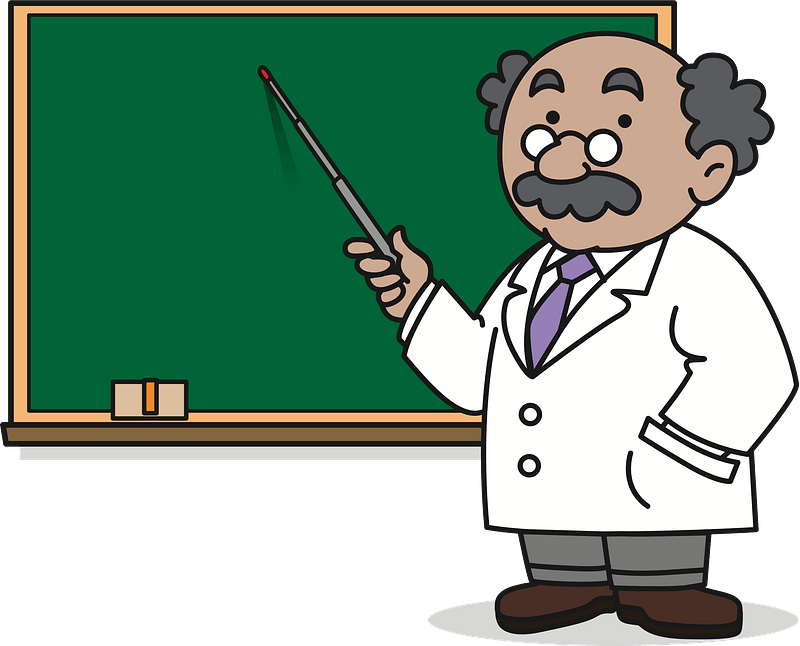 7. Пекар меси хлеб и кифле- одричан облик дате реченице написан латиницом био би:A. Pekar mesi hleb i kifleБ. Pekar ne mesi hleb i kifleВ. Pekar ne meši hleb i kifle8. Глумац- означи исправно написану множину дате именице словима латинице:А. GlumciБ. GlumiВ. Glumac9. Како пишемо имена градова, села, река и планина?А. Малим почетним словомБ. Великим почетним словом10. Bombonžija pravi bombone i ratluk- Да ли је наведена реченица исправно написана словима латинице?А. ДаБ. Не11. Напиши латиничним словима који предмет се налази на фотографији испод:__________________________________________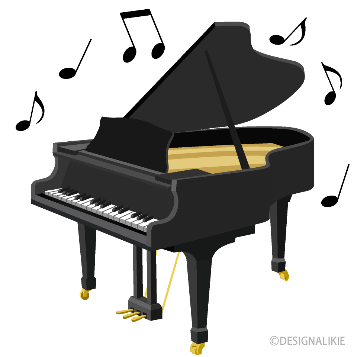 12. Множина од речи 'лекар' је __________. (напиши латиницом)13. Дечак са фотографије испод свира _________. (напиши латиницом)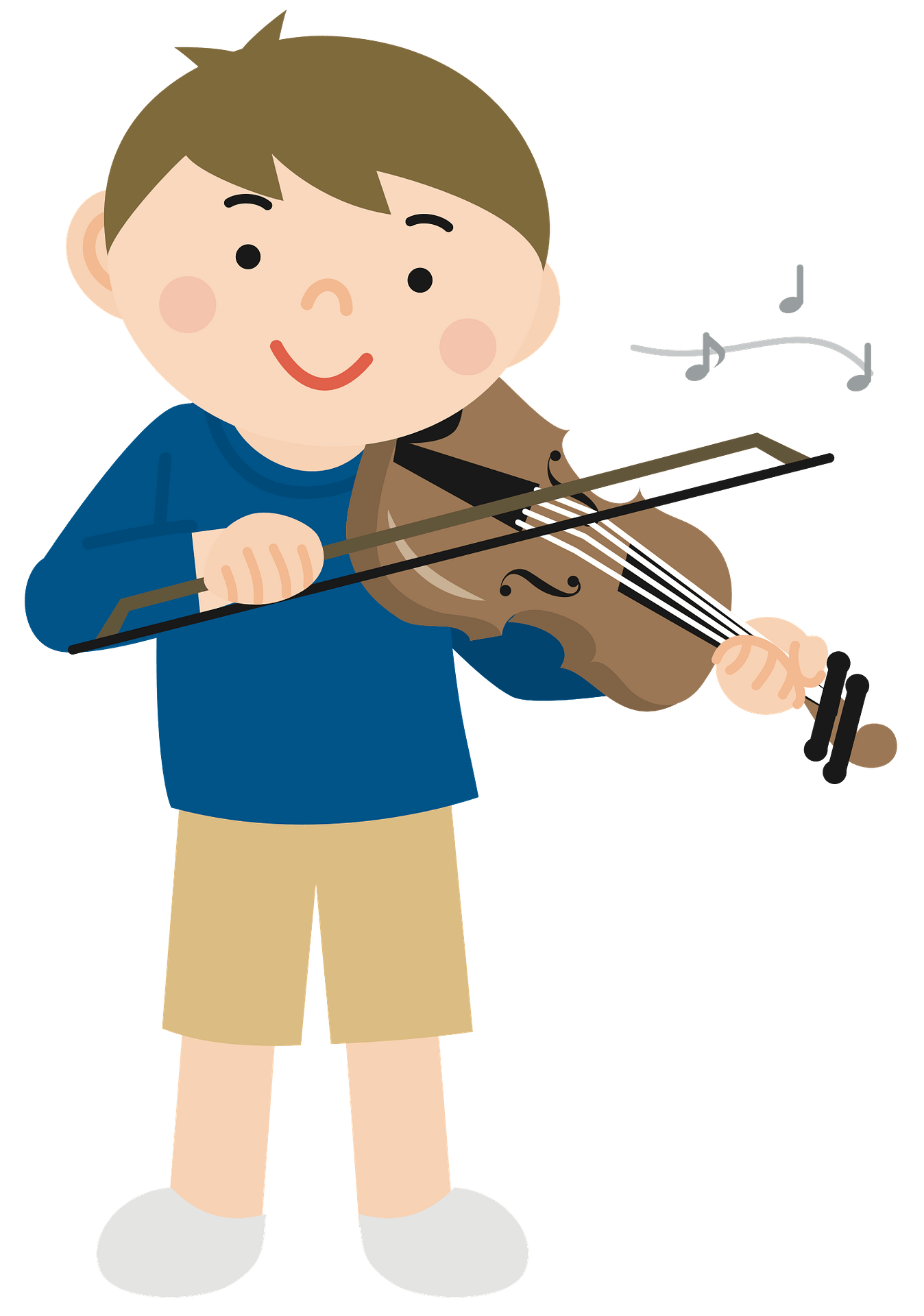 14. Ковач је исковао сабљу за витеза- одричан облик дате реченице написан латиницом био би:А. Kovač je iskovao sablju za vitezaБ. Kovač nije iskovao sablju za vitezaВ. Kovac je iskovao sablju za viteza15. Множина од речи 'пијаниста' је __________. (напиши латиницом)